การออกกำลังกายสำหรับผู้สูงอายุการบริหารร่างกายในท่านั่ง   (โต๊ะหรือเก้าอี้ที่ใช้จับยึดต้องหนักพอเพื่อไม่ให้เลื่อน)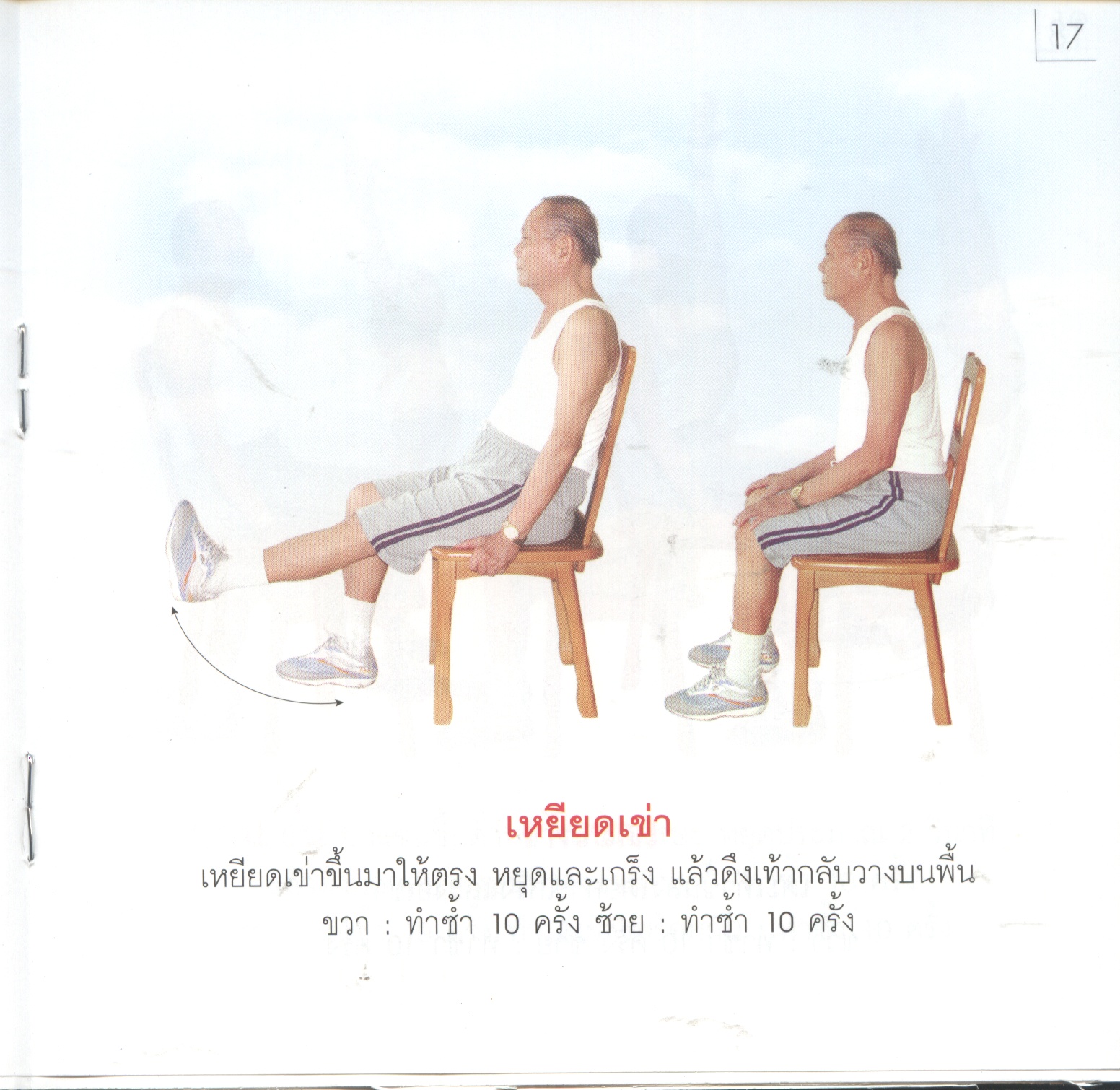 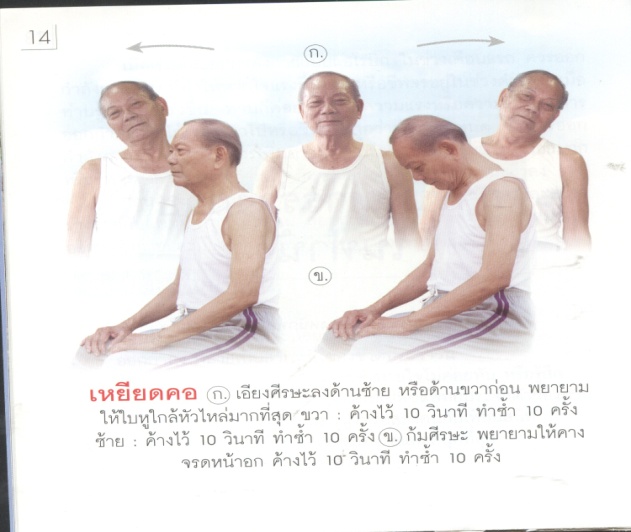 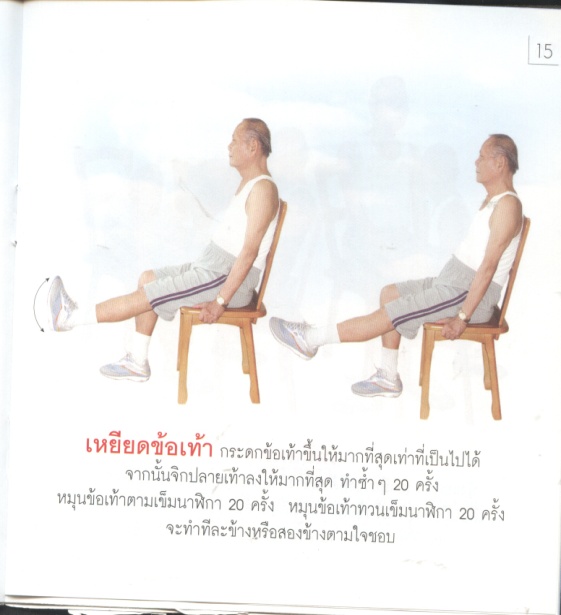 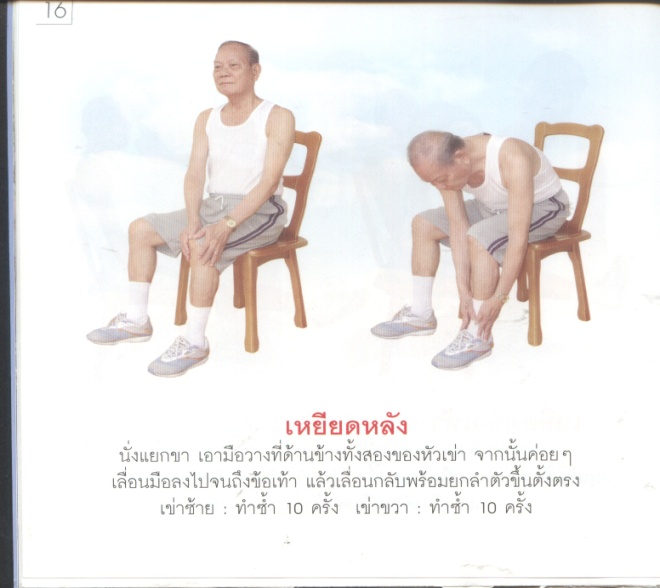 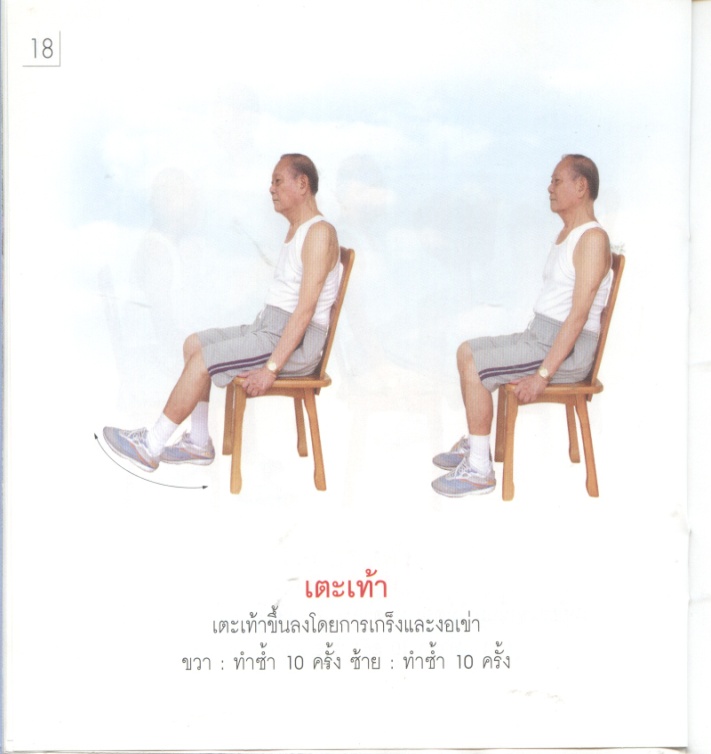 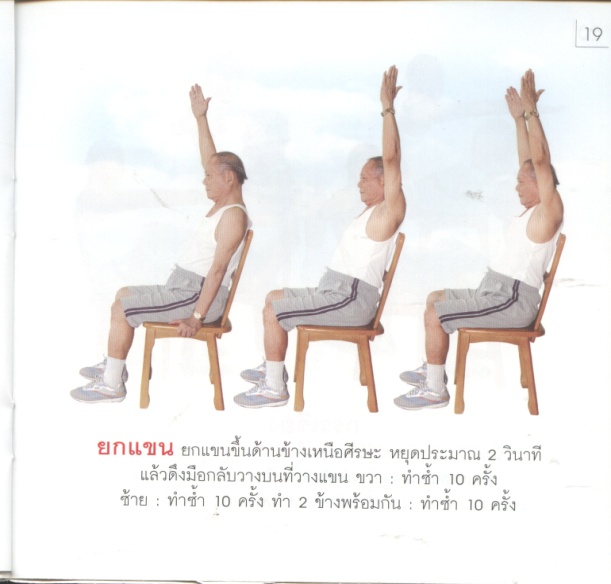 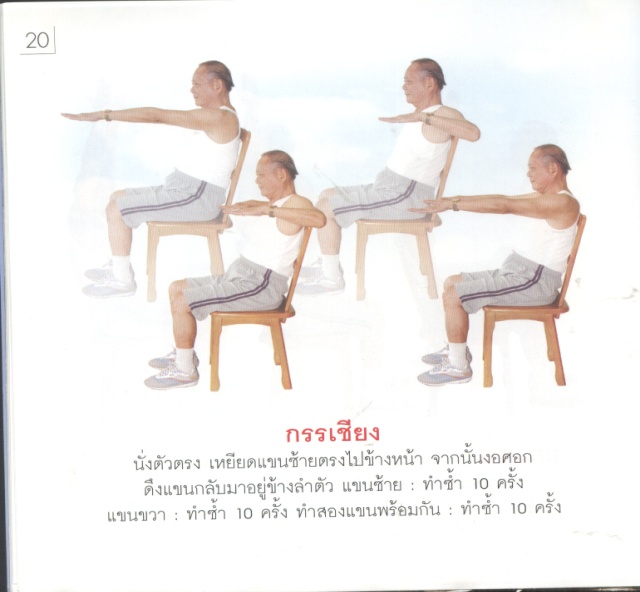 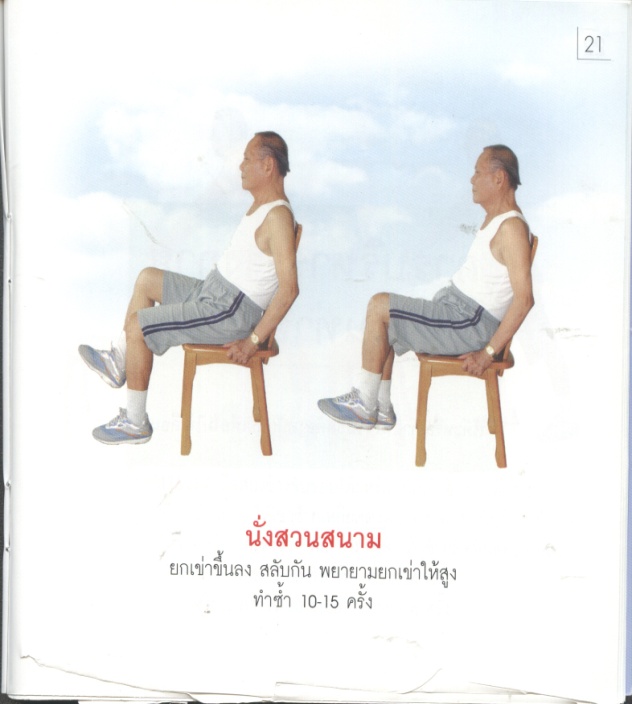 การออกกำลังกายสำหรับผู้สูงอายุการบริหารร่างกายในท่ายืน   (โต๊ะหรือเก้าอี้ที่ใช้จับยึดต้องหนักพอเพื่อไม่ให้เลื่อน)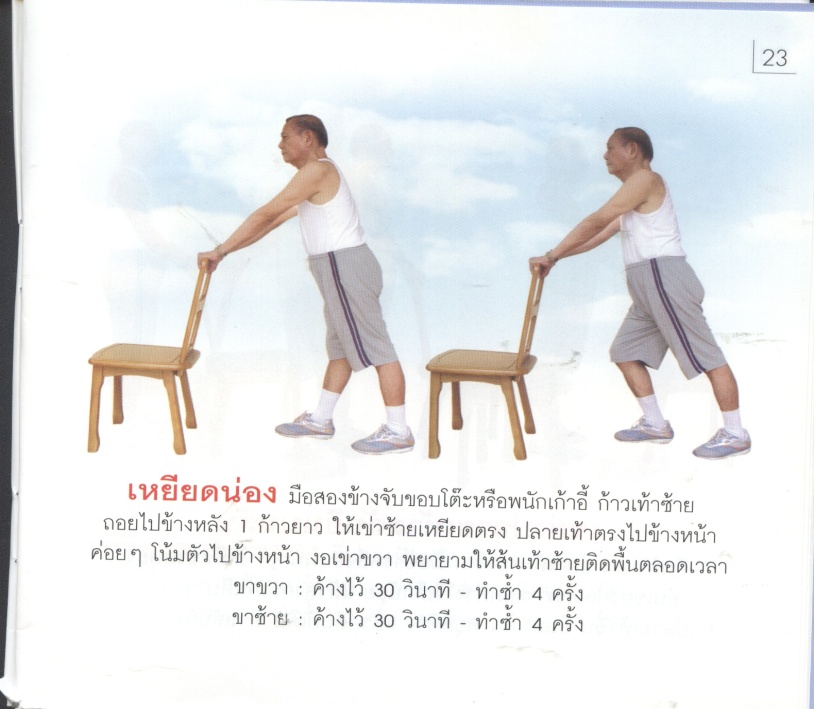 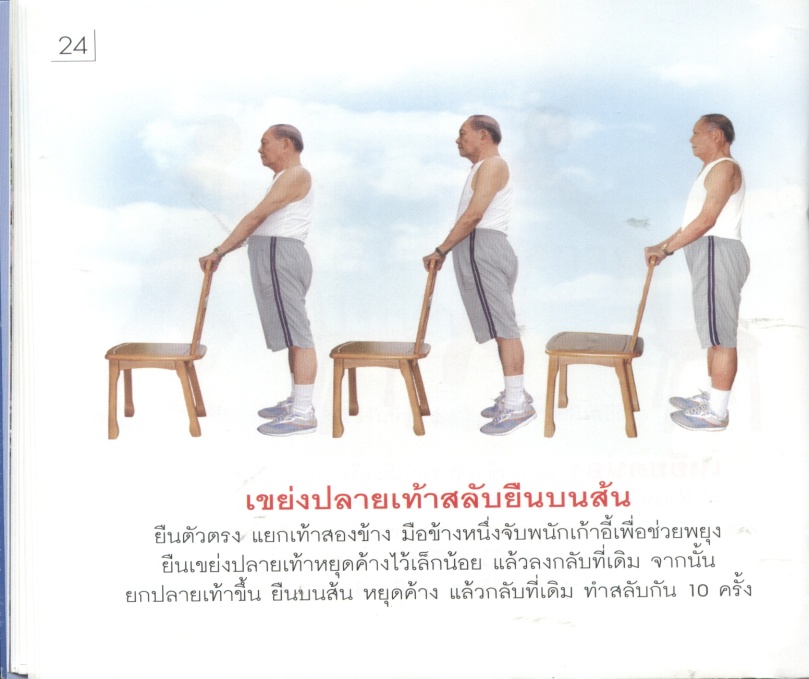 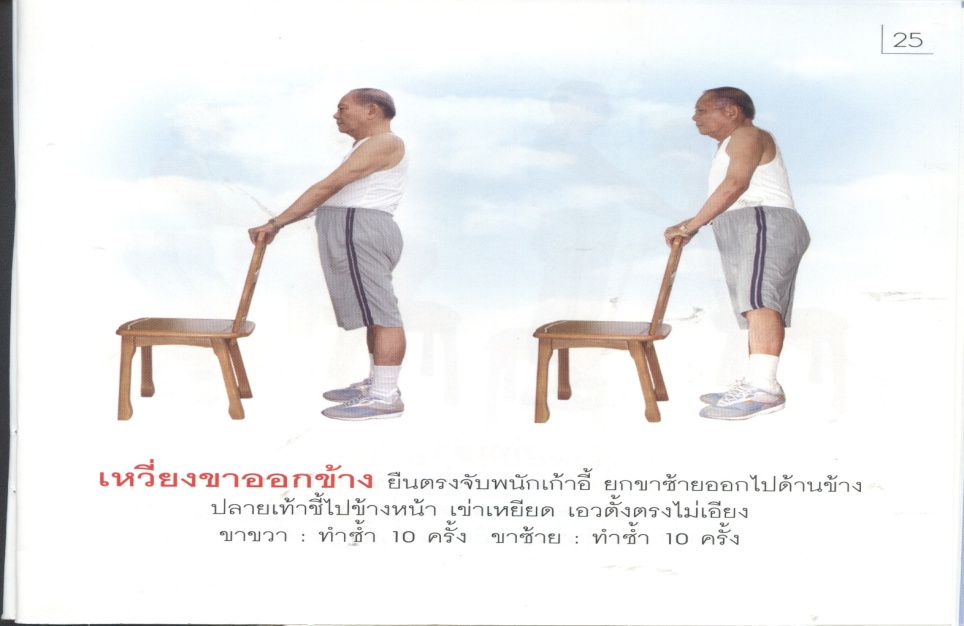 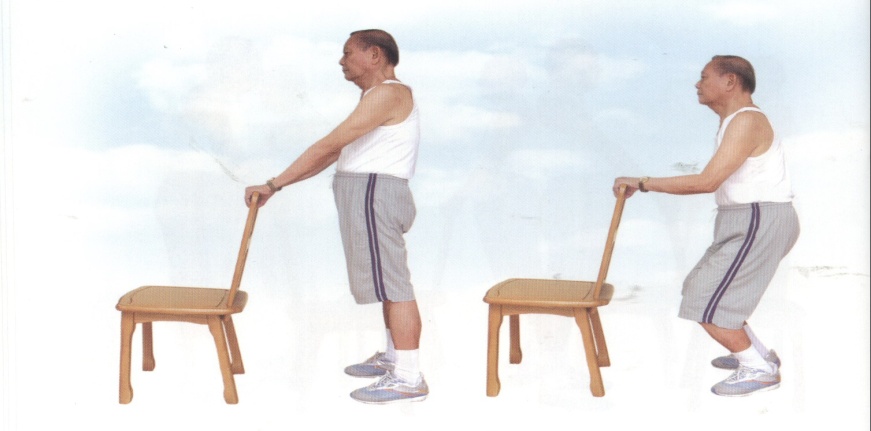 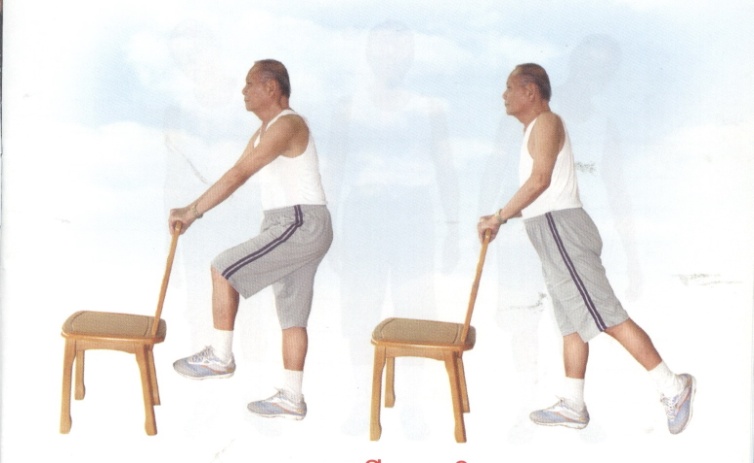 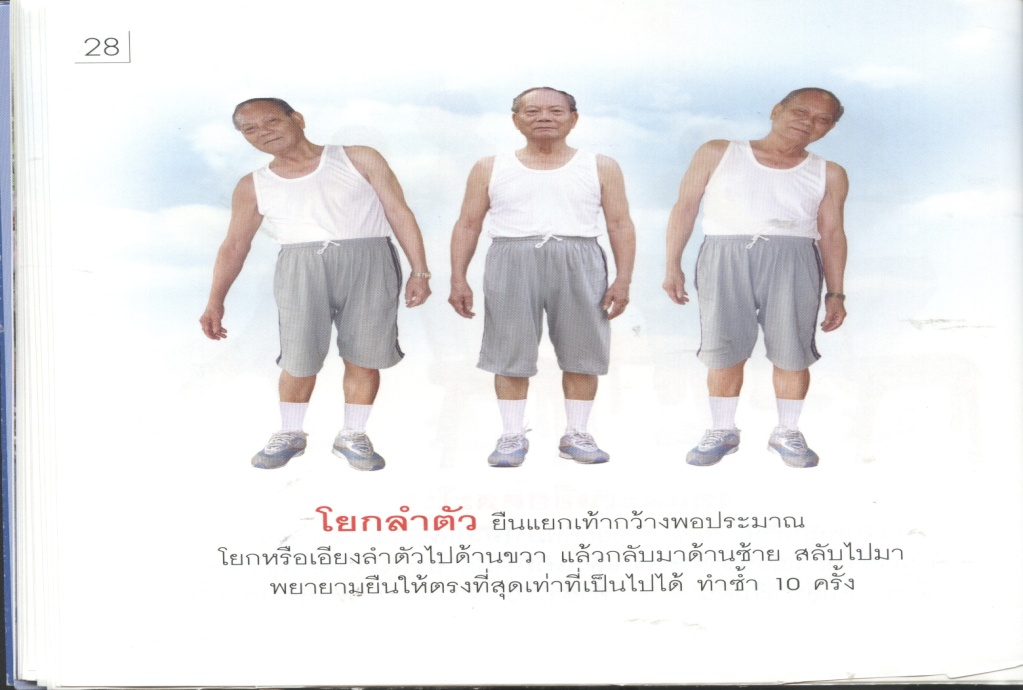 